                    Špeciálne menu dňa: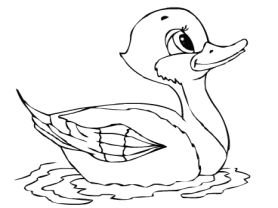 Kačací vývar + plnené pečené kačacie stehno, červená kapusta, karlovarský knedlík + štrúdľa =9,90 €Denné menu 17.12. – 21.12.2018Denné menu 17.12. – 21.12.2018Denné menu 17.12. – 21.12.2018Denné menu 17.12. – 21.12.2018Denné menu 17.12. – 21.12.2018Denné menu 17.12. – 21.12.2018Denné menu 17.12. – 21.12.2018Denné menu 17.12. – 21.12.2018Denné menu 17.12. – 21.12.2018Denné menu 17.12. – 21.12.2018PondelokPondelokPondelokPondelokPondelokPondelokPondelokPondelokŠpenátová polievka Špenátová polievka Špenátová polievka Špenátová polievka Špenátová polievka Špenátová polievka Špenátová polievka Špenátová polievka 1,3,71. Chilli Con carne, ryža, hranolky1. Chilli Con carne, ryža, hranolky1. Chilli Con carne, ryža, hranolky1. Chilli Con carne, ryža, hranolky1. Chilli Con carne, ryža, hranolky1. Chilli Con carne, ryža, hranolky1. Chilli Con carne, ryža, hranolky1. Chilli Con carne, ryža, hranolky4,20 €2. Špagety alio Olio2. Špagety alio Olio2. Špagety alio Olio2. Špagety alio Olio2. Špagety alio Olio2. Špagety alio Olio2. Špagety alio Olio2. Špagety alio Olio4,20 €1,3,7UtorokUtorokUtorokUtorokUtorokUtorokUtorokUtorokFrancúzska polievkaFrancúzska polievkaFrancúzska polievkaFrancúzska polievkaFrancúzska polievkaFrancúzska polievkaFrancúzska polievkaFrancúzska polievkaSegedínsky guláš, parená knedľaSegedínsky guláš, parená knedľaSegedínsky guláš, parená knedľaSegedínsky guláš, parená knedľaSegedínsky guláš, parená knedľaSegedínsky guláš, parená knedľaSegedínsky guláš, parená knedľaSegedínsky guláš, parená knedľa4,20 €Plnený vyprážaný šampiňón, tatárska omáčka, hranolkyPlnený vyprážaný šampiňón, tatárska omáčka, hranolkyPlnený vyprážaný šampiňón, tatárska omáčka, hranolkyPlnený vyprážaný šampiňón, tatárska omáčka, hranolkyPlnený vyprážaný šampiňón, tatárska omáčka, hranolkyPlnený vyprážaný šampiňón, tatárska omáčka, hranolkyPlnený vyprážaný šampiňón, tatárska omáčka, hranolkyPlnený vyprážaný šampiňón, tatárska omáčka, hranolky4,20 €StredaStredaStredaStredaStredaStredaStredaStredaCesnaková polievka s vajíčkomCesnaková polievka s vajíčkomCesnaková polievka s vajíčkomCesnaková polievka s vajíčkomCesnaková polievka s vajíčkomCesnaková polievka s vajíčkomCesnaková polievka s vajíčkomCesnaková polievka s vajíčkomKurací perkelt, haluštičkyKurací perkelt, haluštičkyKurací perkelt, haluštičkyKurací perkelt, haluštičkyKurací perkelt, haluštičkyKurací perkelt, haluštičkyKurací perkelt, haluštičkyKurací perkelt, haluštičky4,20 €Francúzske zemiaky, cviklaFrancúzske zemiaky, cviklaFrancúzske zemiaky, cviklaFrancúzske zemiaky, cviklaFrancúzske zemiaky, cviklaFrancúzske zemiaky, cviklaFrancúzske zemiaky, cviklaFrancúzske zemiaky, cvikla4,20 €ŠtvrtokŠtvrtokŠtvrtokŠtvrtokŠtvrtokŠtvrtokŠtvrtokŠtvrtokHŕstková polievkaHŕstková polievkaHŕstková polievkaHŕstková polievkaHŕstková polievkaHŕstková polievkaHŕstková polievkaHŕstková polievkaČernohorský rezeň, zemiaková kašaČernohorský rezeň, zemiaková kašaČernohorský rezeň, zemiaková kašaČernohorský rezeň, zemiaková kašaČernohorský rezeň, zemiaková kašaČernohorský rezeň, zemiaková kašaČernohorský rezeň, zemiaková kašaČernohorský rezeň, zemiaková kaša4,20 €1,3,7Šúlance s posýpkou, mliekoŠúlance s posýpkou, mliekoŠúlance s posýpkou, mliekoŠúlance s posýpkou, mliekoŠúlance s posýpkou, mliekoŠúlance s posýpkou, mliekoŠúlance s posýpkou, mliekoŠúlance s posýpkou, mlieko4,20 €PiatokPiatokPiatokPiatokPiatokPiatokPiatokPiatokVývar  Vývar  Vývar  Vývar  Vývar  Vývar  Vývar  Vývar  Pečené kurča, ryža, kompótPečené kurča, ryža, kompótPečené kurča, ryža, kompótPečené kurča, ryža, kompótPečené kurča, ryža, kompótPečené kurča, ryža, kompótPečené kurča, ryža, kompótPečené kurča, ryža, kompót4,20 €1,3,7Halušky s bryndzouHalušky s bryndzouHalušky s bryndzouHalušky s bryndzouHalušky s bryndzouHalušky s bryndzouHalušky s bryndzouHalušky s bryndzou4,20 €7Alergény:1- obilniny obsah. Lepok, 2- kôrovce a výr. z nich, 3-vajcia a výr. z nich, 4- ryby a výr. z nich, 1- obilniny obsah. Lepok, 2- kôrovce a výr. z nich, 3-vajcia a výr. z nich, 4- ryby a výr. z nich, 1- obilniny obsah. Lepok, 2- kôrovce a výr. z nich, 3-vajcia a výr. z nich, 4- ryby a výr. z nich, 1- obilniny obsah. Lepok, 2- kôrovce a výr. z nich, 3-vajcia a výr. z nich, 4- ryby a výr. z nich, 1- obilniny obsah. Lepok, 2- kôrovce a výr. z nich, 3-vajcia a výr. z nich, 4- ryby a výr. z nich, 1- obilniny obsah. Lepok, 2- kôrovce a výr. z nich, 3-vajcia a výr. z nich, 4- ryby a výr. z nich, 1- obilniny obsah. Lepok, 2- kôrovce a výr. z nich, 3-vajcia a výr. z nich, 4- ryby a výr. z nich, 1- obilniny obsah. Lepok, 2- kôrovce a výr. z nich, 3-vajcia a výr. z nich, 4- ryby a výr. z nich, 5-Arašidy a výr. z nich, 6-sója a výr. z nich, 7-Mlieko a výr. z nich, 8-orechy a výr. z nich, 9- zeler a výr. z nich, 5-Arašidy a výr. z nich, 6-sója a výr. z nich, 7-Mlieko a výr. z nich, 8-orechy a výr. z nich, 9- zeler a výr. z nich, 5-Arašidy a výr. z nich, 6-sója a výr. z nich, 7-Mlieko a výr. z nich, 8-orechy a výr. z nich, 9- zeler a výr. z nich, 5-Arašidy a výr. z nich, 6-sója a výr. z nich, 7-Mlieko a výr. z nich, 8-orechy a výr. z nich, 9- zeler a výr. z nich, 5-Arašidy a výr. z nich, 6-sója a výr. z nich, 7-Mlieko a výr. z nich, 8-orechy a výr. z nich, 9- zeler a výr. z nich, 5-Arašidy a výr. z nich, 6-sója a výr. z nich, 7-Mlieko a výr. z nich, 8-orechy a výr. z nich, 9- zeler a výr. z nich, 5-Arašidy a výr. z nich, 6-sója a výr. z nich, 7-Mlieko a výr. z nich, 8-orechy a výr. z nich, 9- zeler a výr. z nich, 5-Arašidy a výr. z nich, 6-sója a výr. z nich, 7-Mlieko a výr. z nich, 8-orechy a výr. z nich, 9- zeler a výr. z nich, 10-horčica a výr. z nich, 11- sezam a výr. z nich, 12-oxid siričitý a výr. z nich, 13- vlčí bôb a výr z neho, 14-mäkkýše a výr. z nich10-horčica a výr. z nich, 11- sezam a výr. z nich, 12-oxid siričitý a výr. z nich, 13- vlčí bôb a výr z neho, 14-mäkkýše a výr. z nich10-horčica a výr. z nich, 11- sezam a výr. z nich, 12-oxid siričitý a výr. z nich, 13- vlčí bôb a výr z neho, 14-mäkkýše a výr. z nich10-horčica a výr. z nich, 11- sezam a výr. z nich, 12-oxid siričitý a výr. z nich, 13- vlčí bôb a výr z neho, 14-mäkkýše a výr. z nich10-horčica a výr. z nich, 11- sezam a výr. z nich, 12-oxid siričitý a výr. z nich, 13- vlčí bôb a výr z neho, 14-mäkkýše a výr. z nich10-horčica a výr. z nich, 11- sezam a výr. z nich, 12-oxid siričitý a výr. z nich, 13- vlčí bôb a výr z neho, 14-mäkkýše a výr. z nich10-horčica a výr. z nich, 11- sezam a výr. z nich, 12-oxid siričitý a výr. z nich, 13- vlčí bôb a výr z neho, 14-mäkkýše a výr. z nich10-horčica a výr. z nich, 11- sezam a výr. z nich, 12-oxid siričitý a výr. z nich, 13- vlčí bôb a výr z neho, 14-mäkkýše a výr. z nich10-horčica a výr. z nich, 11- sezam a výr. z nich, 12-oxid siričitý a výr. z nich, 13- vlčí bôb a výr z neho, 14-mäkkýše a výr. z nich10-horčica a výr. z nich, 11- sezam a výr. z nich, 12-oxid siričitý a výr. z nich, 13- vlčí bôb a výr z neho, 14-mäkkýše a výr. z nich